Publicado en España el 20/11/2015 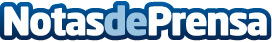 Home Kadö, un nuevo concepto de mueble innovador y funcionalEn el Colegio Oficial de Decoradores y Diseñadores de Interior de Madrid se ha presentado la primera colección de Home Kadö, unos muebles de pino diferentes, sostenibles, con llamativos colores y un diseño que se adapta a las necesidades y a los espacios del siglo XXIDatos de contacto:Silvia SánchezComunicaliaNota de prensa publicada en: https://www.notasdeprensa.es/home-kado-un-nuevo-concepto-de-mueble_1 Categorias: Bricolaje Inmobiliaria Interiorismo Construcción y Materiales http://www.notasdeprensa.es